附件：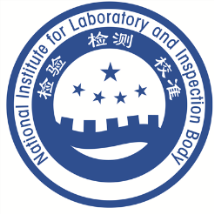 2019年英国实验室管理和检测技术商务考察团单位名称通讯地址检验检测领域□建筑工程             □建筑材料           □环境监测□食品/农产品          □机动车             □化工□机械（含汽车）       □司法鉴定           □医疗器械□卫生疾控             □消费品类           □其他： 　　　□建筑工程             □建筑材料           □环境监测□食品/农产品          □机动车             □化工□机械（含汽车）       □司法鉴定           □医疗器械□卫生疾控             □消费品类           □其他： 　　　□建筑工程             □建筑材料           □环境监测□食品/农产品          □机动车             □化工□机械（含汽车）       □司法鉴定           □医疗器械□卫生疾控             □消费品类           □其他： 　　　□建筑工程             □建筑材料           □环境监测□食品/农产品          □机动车             □化工□机械（含汽车）       □司法鉴定           □医疗器械□卫生疾控             □消费品类           □其他： 　　　□建筑工程             □建筑材料           □环境监测□食品/农产品          □机动车             □化工□机械（含汽车）       □司法鉴定           □医疗器械□卫生疾控             □消费品类           □其他： 　　　□建筑工程             □建筑材料           □环境监测□食品/农产品          □机动车             □化工□机械（含汽车）       □司法鉴定           □医疗器械□卫生疾控             □消费品类           □其他： 　　　□建筑工程             □建筑材料           □环境监测□食品/农产品          □机动车             □化工□机械（含汽车）       □司法鉴定           □医疗器械□卫生疾控             □消费品类           □其他： 　　　联系人电话E-mail参加人员姓名性别职务职务职务手机电子邮箱电子邮箱是否住宿□单住     □合住□单住     □合住□单住     □合住□单住     □合住□单住     □合住□单住     □合住□单住     □合住1.□增值税普通发票（纳税人识别号或统一社会信用代码） 名称(发票抬头)：纳税人识别号：2.□增值税普通发票（全部开票信息）           3.□增值税专用发票（全部开票信息）名称(发票抬头)：纳税人识别号：地 址、电 话：开户行及账号：注：以上三种开票情况只能选择一种，请和财务确认相关开票信息。1.□增值税普通发票（纳税人识别号或统一社会信用代码） 名称(发票抬头)：纳税人识别号：2.□增值税普通发票（全部开票信息）           3.□增值税专用发票（全部开票信息）名称(发票抬头)：纳税人识别号：地 址、电 话：开户行及账号：注：以上三种开票情况只能选择一种，请和财务确认相关开票信息。1.□增值税普通发票（纳税人识别号或统一社会信用代码） 名称(发票抬头)：纳税人识别号：2.□增值税普通发票（全部开票信息）           3.□增值税专用发票（全部开票信息）名称(发票抬头)：纳税人识别号：地 址、电 话：开户行及账号：注：以上三种开票情况只能选择一种，请和财务确认相关开票信息。1.□增值税普通发票（纳税人识别号或统一社会信用代码） 名称(发票抬头)：纳税人识别号：2.□增值税普通发票（全部开票信息）           3.□增值税专用发票（全部开票信息）名称(发票抬头)：纳税人识别号：地 址、电 话：开户行及账号：注：以上三种开票情况只能选择一种，请和财务确认相关开票信息。1.□增值税普通发票（纳税人识别号或统一社会信用代码） 名称(发票抬头)：纳税人识别号：2.□增值税普通发票（全部开票信息）           3.□增值税专用发票（全部开票信息）名称(发票抬头)：纳税人识别号：地 址、电 话：开户行及账号：注：以上三种开票情况只能选择一种，请和财务确认相关开票信息。1.□增值税普通发票（纳税人识别号或统一社会信用代码） 名称(发票抬头)：纳税人识别号：2.□增值税普通发票（全部开票信息）           3.□增值税专用发票（全部开票信息）名称(发票抬头)：纳税人识别号：地 址、电 话：开户行及账号：注：以上三种开票情况只能选择一种，请和财务确认相关开票信息。1.□增值税普通发票（纳税人识别号或统一社会信用代码） 名称(发票抬头)：纳税人识别号：2.□增值税普通发票（全部开票信息）           3.□增值税专用发票（全部开票信息）名称(发票抬头)：纳税人识别号：地 址、电 话：开户行及账号：注：以上三种开票情况只能选择一种，请和财务确认相关开票信息。1.□增值税普通发票（纳税人识别号或统一社会信用代码） 名称(发票抬头)：纳税人识别号：2.□增值税普通发票（全部开票信息）           3.□增值税专用发票（全部开票信息）名称(发票抬头)：纳税人识别号：地 址、电 话：开户行及账号：注：以上三种开票情况只能选择一种，请和财务确认相关开票信息。对本次考察的其他需求（建议或意见）：对本次考察的其他需求（建议或意见）：对本次考察的其他需求（建议或意见）：对本次考察的其他需求（建议或意见）：对本次考察的其他需求（建议或意见）：对本次考察的其他需求（建议或意见）：对本次考察的其他需求（建议或意见）：对本次考察的其他需求（建议或意见）：